Bauvorschlag Duo-Feed  Helix/LNB für Hail-Sat  QO-100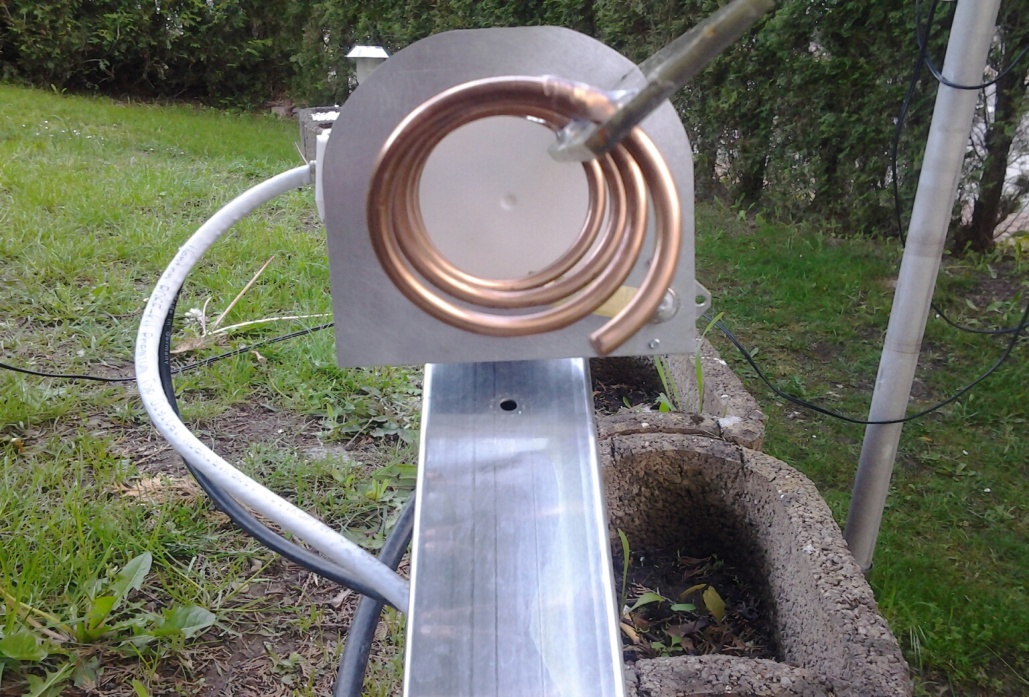 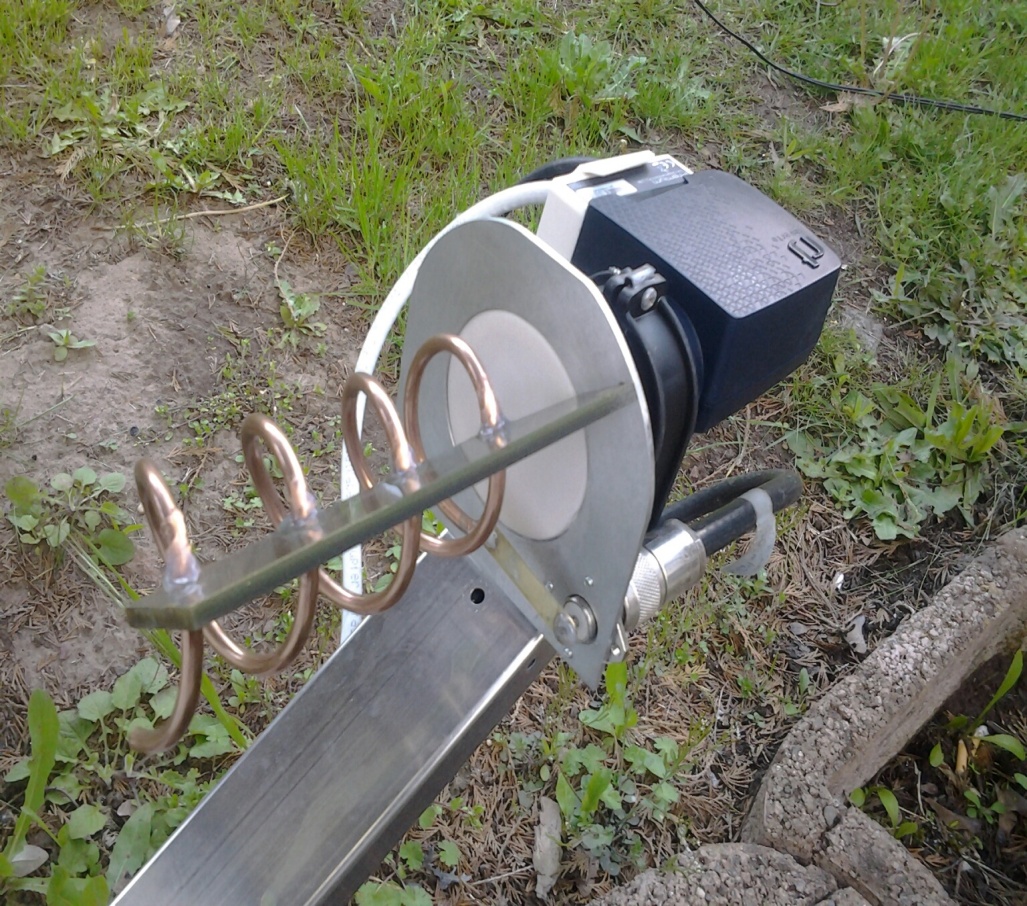 